Промежуточная таблица результатов матчей первенства Ставропольского края по футболу 2019 среди мальчиков 2007 г.р.Группа 1Группа 112345678910ИВНПМОчкиМесто 1ДЮСШ «Кожаный мяч», Чулюканов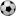 9-011-0 6-1 5-03-00-35-0 7-0 10-0 8-0 12-111302ДЮСШ «Кожаный мяч-1»,. Чулюканов0-92-00-4 0-7 3-0 2-2 0-51-01-23-1 4-3 11163ДЮСШ П/Ф Чернов0-11 1-6 0-20-33-1 3-0 0-4 0-4 1-23-01-0 5-1 12154ДЮСШ П/Ф Сабецкий0-54-0 7-0 3-012-00-2 1-1 4-0 2-1 2-06-011255МБУДОСШ Новоалександровск0-30-3 2-2 1-3 0-3 0-120-41-1 0-3 0-3 1-3 3-01256ДЮСШ Изобильный5-04-0 4-0 2-0 1-1 4-03-03-1 1-0 11-05-011317ДЮСШ Красногвардейское3-02-10-4 1-2 1-1 3-0 0-30-15-1 3-1 7-2 2-2 12208ДЮСШ с.Донское0-5 0-70-10-23-0 3-1 1-3 0-1 1-02-02-1 3-0 12189ДЮСШ Светлоград0-10 0-8 2-10-30-311-01-5 1-3 0-23-210610ДЮСШ г.Михайловск1-121-3 3-4 0-1 1-5 0-60-52-7 2-2 1-2 0-3 2-3121